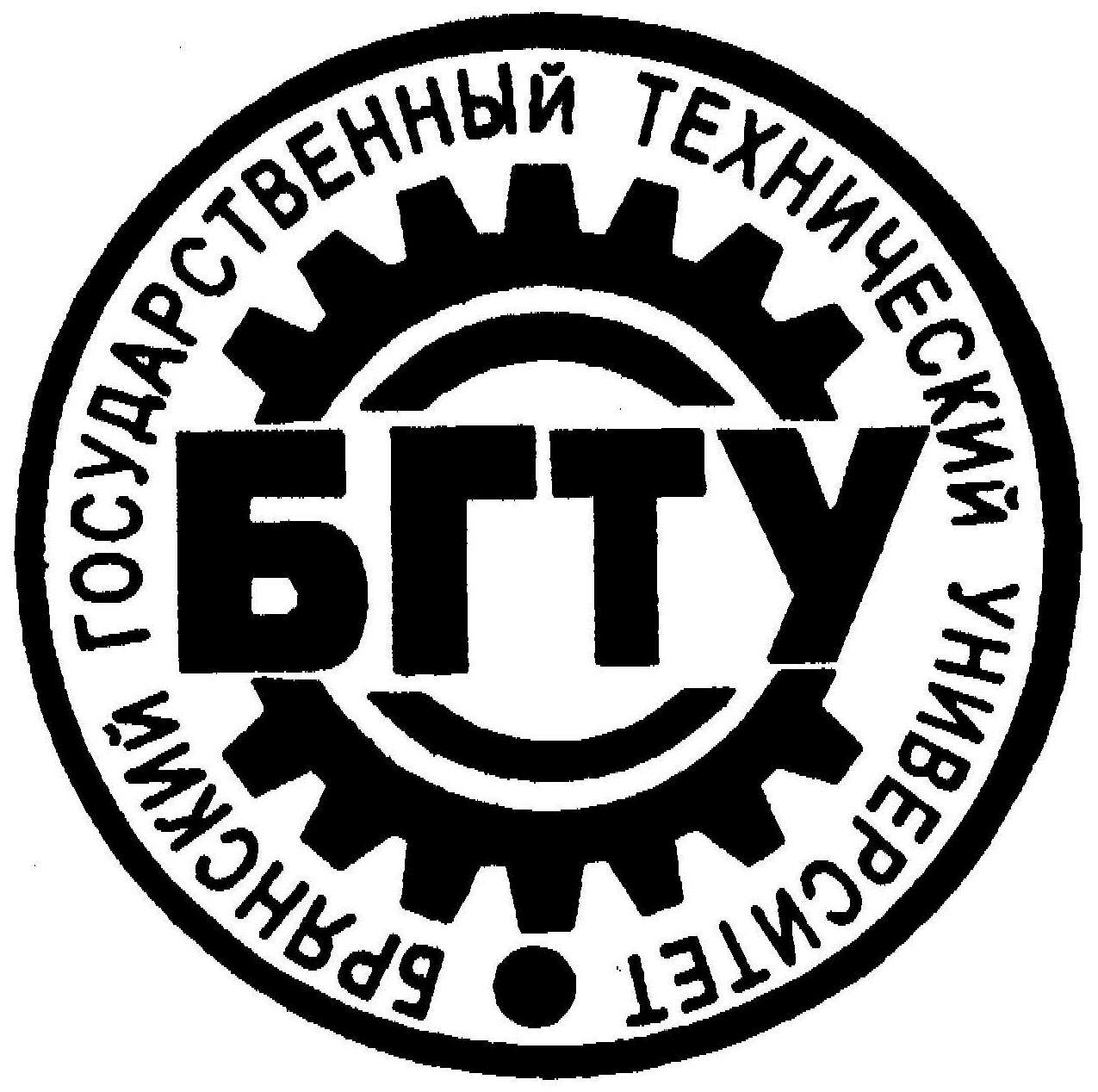                                              «Прогресс науки определяется трудами                                                    её ученых и ценностью их открытий»                                                                                   Л. ПастерК 75 – ЛЕТИЮСО ДНЯ РОЖДЕНИЯБиобиблиографический указатель трудов проф. Д. И. СиротыБРЯНСКИздательство БГТУ2016ББК 91Биобиблиографический указатель трудов проф. Д. И. Сирты : к 75-летию со дня рождения / сост. Н. В. Кравцова. – Брянск : БГТУ, 2016. – 20 с. – (Серия «Ученые БГТУ»).   Настоящий указатель является юбилейным изданием трудов почетного работника высшего профессионального образования РФ, профессора Д. И. Сироты.Указатель содержит перечень основных работ, опубликованных в период с 1965 г. и по настоящее время, а также  издания, вышедшие в соавторстве с другими учеными.       Издание адресовано профессорско-преподавательскому составу, аспирантам, студентам и библиографам.                                                                                     ©  Брянский государственный                                                                                      технический университет, 2016От составителя       Биобиблиографический указатель посвящен 75-летию со дня рождения Давида Иоиловича Сироты – кандидата физико-математических наук, профессора кафедры «Общая физика».       Д. И. Сирота является автором научных трудов по  физическим свойствам  магнитоупорядоченных кристаллов.Издание включает биографическую справку и перечень основных трудов профессора Д. И. Сироты: сборники задач, учебники и учебные пособия, издания, вышедшие под редакцией, а также статьи в сборниках трудов и журнальные статьи.Материал располагается в хронологической последовательности.Основу указателя составили электронная база данных «Труды ученых БГТУ», созданная коллективом сотрудников информационно-библиографического отдела, фонд периодических изданий библиотеки университета и личный архив учёного.              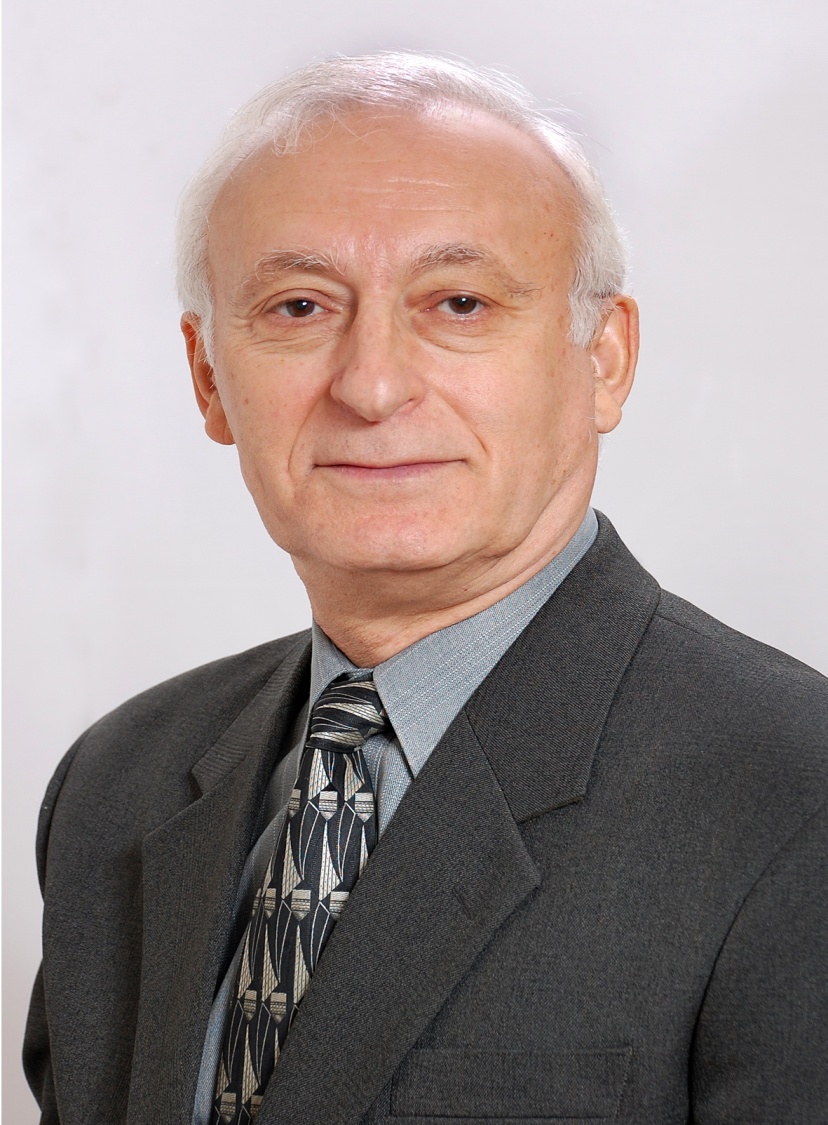 Биографическая справка 	Сирота Давид Иоилович родился 2 октября 1941 г. в г. Первоуральске, Свердловской области в семье служащих. Отец, по специальности инженер-трубопрокатчик, погиб на фронте в 1942 году. С 1941 по 1959 год проживал в г. Н-Тагиле, где окончил среднюю школу. С 1960 по 1966 год обучался в Уральском государственном университете имени А. М. Горького и окончил его по специальности  теоретическая физика. После окончания университета в течение года проходил службу в рядах Советской Армии. С 1967 по 1969 год - обучение в аспирантуре. С 1970 года по распределению работает в Брянском институте транспортного машиностроения (БГТУ).    В 1971 году в Свердловске защитил кандидатскую диссертацию под названием «К теории магнетизма в квантующем магнитном поле». В университете Давид Иоилович прошел путь от ассистента до профессора кафедры «Общая физика». 	Область научных интересов - физические свойства магнитоупорядоченных кристаллов. Сирота Д. И. является автором около 60 научных статей, посвященных изучению ориентационных фазовых переходов в ферромагнетиках и антиферромагнетиках и сопутствующей этим переходам доменной структуры, а также распространению акустических и электромагнитных волн в окрестности ориентационных фазовых переходов. В настоящее время научные интересы и публикации связаны с усилением волновых процессов в материалах, представляющих собой ферромагнитные пьезоэлектрические композиты.	      В 2009 году Д. И. Сирота удостоен звания «Почетный работник высшего профессионального образования Российской Федерации». За годы работы в университете Сирота Давид Иоилович неоднократно награждался почетными грамотами и благодарностями администрации Брянской области и Брянской областной думы.ДиссертацииУчебники, учебные пособия, сборники задач,                     издания, вышедшие под редакцией
Статьи в сборниках трудовСтатьи в периодической печатиСодержаниеБИОБИБЛИОГРАФИЧЕСКИЙ УКАЗАТЕЛЬ ТРУДОВ                     ПРОФ. Д. И. СИРОТЫ : К 75-ЛЕТИЮ СО ДНЯ РОЖДЕНИЯРедактор издательства               Т. И. КоролеваКомпьютерный набор                Н. В. Кравцова                                                                                         Темплан  2016 г., п.  52                                                                                     Издательство Брянского государственного технического университета241035, Брянск, бульвар 50лет Октября, 7, БГТУ. тел. 58-82-49Лаборатория оперативной полиграфии БГТУ, ул. Институтская, 16Сирота, Д. И.
   К теории магнитной восприимчивости полупроводников в квантующих магнитных полях : дис. ... канд. физ-мат. наук  / Д. И. Сирота. - Брянск, 1970. - 135 с. - Библиогр.: с. 132-135.1 Сирота, Д. И.
   Физика твердого тела : учеб. пособие / Д. И. Сирота ; Брян. гос. техн. ун-т ; науч. ред. В. И. Попков. - Брянск : Изд-во БГТУ, 2001. – 228 с.2 Сирота, Д. И.
   Физика твердого тела : сб. задач с решениями : учеб. изд. / Д. И. Сирота ; Брян. гос. техн. ун-т ; [науч. ред. В. И Попков]. - Брянск : Изд-во БГТУ, 2007. - 152 с.3Сирота, Д. И.
   Ядерная химия: сб. задач с решениями : учеб. пособие / Д. И. Сирота ; Брян. гос. техн. ун-т ; [науч. ред. В. И. Попков, А. В. Тотай]. - Брянск : Изд-во БГТУ, 2009. - 84 с.4 Сирота, Д. И.
   Физика твердого тела : сб. задач с подробными решениями / Д. И. Сирота ; науч. ред. В. И Попков. - Изд. 2-е, испр. - М. : URSS, 2010. - 184 с.5 Сирота, Д. И.
   Физика конденсированного состояния вещества : учеб. пособие / Д. И. Сирота ; Брян гос. техн. ун-т. - Брянск : Изд-во БГТУ, 2013. - 240 с. - [+Электронная копия].6Сирота, Д. И.
   Физика твердого тела : сб. задач с подробными решениями / Д. И. Сирота. - Изд. 3-е, стереотип. - М. : URSS, 2014. - 184 с.7Попков, В. И.  Физика атома, атомного ядра и экспериментальных частиц : учеб. пособие / В. И. Попков ; науч. ред. Д. И. Сирота. – Брянск : Изд-во БГТУ, 2015. - 224 с.8Сирота, Д. И.   Основы теории электромагнетизма : учеб. пособие / Д. И. Сирота. – Брянск : Изд-во БГТУ, 2016. – 72 с. [+ Электронный ресурс].9 Сирота, Д. И.    Физика твердого тела : сб. задач с подробными решениями : учеб. пособие / Д. И. Сирота. - Изд. 4-е, стереотип. - М. : URSS, 2016. - 183 с. : ил.1Сирота, Д. И.
   К теории магнитной восприимчивости электронного газа / Д. И. Сирота, З. И. Урицкий
// Тезисы доклада 12-го Всесоюзного совещания по физике низких температур. - Казань, 1965. - С. 12.2Сирота, Д. И.
   О форме осцилляций магнитной восприимчивости в полупроводниках / Д. И. Сирота, З. И. Урицкий
// Тезисы докладов 2-й Всесоюзной конференции по теории твердого тела. - М., 1969. - С. 32-37.3Сирота, Д. И.
   О форме осцилляций дифференциальной магнитной восприимчивости носителей тока, взаимодействующих с оптическими фононами / Д. И. Сирота
// Ученые записки Уральского государственного университета им. А. М. Горького. Серия 118, Физическая. - Свердловск, 1971. - Вып. 7. - С. 7-12.4Сирота, Д. И.
   Дельта Е-эффект и внутреннее трение в окрестностях ориентационных фазовых переходов в магнетиках / Д. И. Сирота, А. И. Мицек, Н. П. Колмакова
// Механизмы внутреннего трения в твердых телах : сб. тр. Батумского совещания. - Батуми, 1974. - С. 40-42.5Сирота, Д. И.
   О теории ориентационных фазовых переходов в антиферромагнетиках / Д. И. Сирота, А. И. Мицек, Н. П. Колмакова
// Некоторые вопросы физики твердого тела, механики и плазменных состояний : сб. тр. / Мос. автомех. ин-т. - М., 1975. - С. 7-9.6Сирота, Д. И.
   К теории ориентационных фазовых переходов в антиферромагнетиках / Д. И. Сирота, Н. П. Колмакова, А. И. Мицек
// Некоторые вопросы физики твердого тела, механики и плазменных соединений : сб. науч. тр. / под ред. Н. М. Клементьева. - М., 1976. - С. 1-14.7Сирота, Д. И.
   Особенности магнитной восприимчивости и поглощение звука вблизи ориентационных фазовых переходов в магнетиках / Д. И. Сирота, А. И. Мицек, И. Н. Карнаухов
// Всесоюзное совещание по физике низких температур (НТ-19) : сб. тр., 14-18 сент. 1976 г. - Киев, 1976. - С. 10.8   К расчету с помощью ЭВМ колебаний температуры поверхности груза, перевозимого в рефрижераторном вагоне / М. А. Беняковский [и др.]
// Вопросы транспортного машиностроения. - Тула, 1977. - С. 60-68.9Ковалевский, В. В.
   Методические особенности изложения элементов квантовой механики в курсе общей физики / В. В. Ковалевский, Д. И. Сирота
// Учебный процесс в техническом вузе : сб. науч. тр. / Брян. ин-т трансп. машиностроения ; отв. ред. Л. А. Шахнюк. - Тула, 1979. - С. 72-74.10Сирота, Д. И.
   Влияние необратимых смещений доменных стенок на потери магнитной и механической энергии в области ориентационных фазовых переходов / Д. И. Сирота, А. И. Мицек, Н. П. Колмакова
// Всесоюзное совещание по механизмам внутреннего трения в твердых телах : сб. тр., 29-31 окт. 1979 г. - Кутаиси, 1979. - С. 7.11Сирота, Д. И.
   Магнитные свойства кубических ферромагнетиков с наведенной одноосной анизотропией / Д. И. Сирота, А. И. Мицек, Н. П. Колмакова
// Физическе свойства трансформаторных сталей : сб. тр. науч.-техн. конф., сент. 1981 г. - Киев, 1981. - С. 28-30.12Сирота, Д. И.
   Нелинейные магнитоупругие эффекты и поглощение звука вблизи ОФП / Д. И. Сирота, А. И. Мицек, Н. П. Колмакова
// Совещание по механизмам внутреннего трения в твердых телах, 19-22 окт. 1982 г. - Кутаиси, 1982. – С. 5-7.13Сирота, Д. И.
   Зонные спектры многодоменных ферромагнетиков / Д. И. Сирота
// Спиновые волны : тез. докл. / Физ.-техн. ин-т им. А. И. Иоффе АН СССР. - Л., 1982. - С. 15-17.14Сирота, Д. И.
   Метамагнетизм многоподрешеточных ферромагнетиков / Д. И. Сирота, Н. П. Колмакова
// Физика магнитных явлений : тез. докл. 16-й Всесоюз. конф. - Тула, 1983. - С. 280.15Sirota, D. I.
   Thermal self-focusing of the acoustic beam in ferromagnet near the OPT temperature / D. I. Sirota, A. F.  Zhuravlev// Intermag-91, june 18-21, 1991. - Pittsburgh [Pennsylvania], 1991. - P. 68.16Sirota, D. I.
   The dispersion of absorbtion of electromagnetic wave energy in the ferromagnet at the temperature of OPT / D. I. Sirota. // Intermag-93, аpril 13-16, 1993. – Stockholm [Sweden], 1993. - P. 23.17Сирота, Д. И.
   E-M spin wave transformation ICM-94 / Д. И. Сирота, А. Ф. Журавлев
// Международная конференция по магнетизму, 22-26 авг. 1994 г. - Варшава, 1994. - С. 89.18Сирота, Д. И.
   Влияние высокочастотной акустической волны на магнитное состояние ферромагнетика в окрестности ориентационного фазового перехода второго рода / Д. И. Сирота, А. Ф. Журавлев
// Тезисы докладов 53-й научной конференции / Брян. ин-т трансп. машиностроения. - Брянск, 1996. - С. 33.19Sirota, D. I.
   Influence of SW on the properties of the ferromagnets near the temperature of OPT / D. I. Sirota// Intermag-96, april 9-12,1996. - Seattle [Washington], 1996. - P. 68-69.20Сирота, Д. И.
   Влияние быстрого ориентационного фазового перехода первого рода на распространение звуковой волны в магнитоупорядоченных кристаллах / Д. И. Сирота
// Тезисы докладов 54-й научной конференции профессорско-преподавательского состава / Брян. гос. техн. ун-т. - Брянск, 1998. - Ч. 2. - С. 25.21Сирота, Д. И.
   Магнитное двухимпульсное эхо в ферромагнетике в окрестности ориентированного фазового перехода / Д. И. Сирота, Н. В. Мараховская
// Тезисы докладов 55-й научной конференции профессорско-преподавательского состава / Брян. гос. техн. ун-т ; под ред. И. В. Говорова. - Брянск, 1999. – С. 201-202.22Сирота, Д. И.
   Проблема качества подготовки специалистов при дистанционном обучении / Д. И. Сирота, Н. В. Мараховская 
// Сертификация и управление качеством продукции : материалы 2-й Междунар. науч.-техн. конф., 21-23 мая 2002 г. / Брян. гос. техн. ун-т ; под ред. О. А. Горленко, Ю. П. Симоненкова. - Брянск, 2002. - С. 147-149.23Сирота, Д. И.
   Влияние коротковолновой дисперсии на особенности распределения волн дефектов / Д. И. Сирота
// Тезисы докладов 56-й научной конференции профессорско-преподавательского состава / Брян. гос. техн. ун-т ; под ред. О. А. Горленко, И. В. Говорова. - Брянск, 2002. - С. 14-16.24Сирота, Д. И.
   Возбуждение спиновых волн колебаниями дислокаций в окрестности ориентационного магнитного фазового перехода / Д. И. Сирота, А. Ф. Журавлев
// Тезисы докладов 57-й научной конференции профессорско-преподавательского состава / Брян. гос. техн. ун-т ; под ред. С. П. Сазонова, И. В. Говорова. - Брянск, 2005. - Ч. 1. - С. 20-21.25Сирота, Д. И.
   Усиление звука в феррит-пьезоэлектрических композитах в окрестности магнитного фазового перехода / Д. И. Сирота
// Материалы 58-й научной конференции профессорско-преподавательского состава / Брян. гос. техн. ун-т ; под ред. С. П. Сазонова, И. В. Говорова. - Брянск, 2008. - С. 216-217.26Сирота, Д. И.
   Методическое обеспечение преподавание курса "Физики твердого тела" для специальностей "Промышленная электроника", "Микроэлектроника и твердотельная электроника" / Д. И. Сирота
// Качество инженерного образования : материалы 3-й Междунар. науч.-метод. конф., 17-18 февр. 2009 г., г. Брянск / Брян. гос. техн. ун-т ; под ред. О. А. Горленко, В. И. Попкова. - Брянск, 2009. - С. 91-93.27Сирота, Д. И.
   Учет объективных познавательных проблем при разработке методического обеспечения курса квантовой физики твердого тела / Д. И. Сирота, Н. В. Мараховская, // Единое образовательное пространство славянских государств в 21 веке: проблемы и перспективы : материалы 3-й Междунар. науч.-практ. конф., 2-3 апр. 2009 г., г. Брянск / Брян. гос. техн. ун-т ; под ред. В. И. Аверченкова. - Брянск, 2009. - В 2 т., т. 2. - С. 48-50.1Сирота, Д. И.
   К теории диамагнетизма полупроводников в квантующем магнитном поле / Д. И. Сирота, З. И. Урицкий
// Письма в журнал экспериментальной и теоретической физики. - 1965. - Т. 1, № 5. - С. 1-4.2Sirota, D. I.
   Effect of spin-magnetophonon interaction on the magnetic susceptibility in semiconductors / D. I. Sirota, S. I. Uritsky// Physica status solidi. - 1965. - Т. 12(k). - С. 105-108.3Сирота, Д. И.
   К теории магнитофононных осцилляций дифференциальной магнитной восприимчивости полупроводников в квантующем магнитном поле / Д. И. Сирота
// Известия Томского политехнического университета. Серия "Физика". - 1971. - № 1. - С. 16-18.4Sirota, D. I.
   On the theory of the domain structure and the elastic properties of the orthorombic weak berromaynets / D. I. Sirota, А. I. Mitsek, N. P. Kolmakova
// Physica status solidi. - 1973. - Т. 59(b) - С. 569-580.5Sirota, D. I.
   Orientational phase transitions in uniaxial ferromagnets / D. I. Sirota, А. I. Mitsek, N. P. Kolmakova
// Physica status solidi. - 1974. - Т. 65(b). - С. 137-140.6Сирота, Д. И.
   Магнитные фазовые диаграммы и доменные структуры ферромагнитных кристаллов с осью симметрии высокого порядка / Д. И. Сирота, А. И. Мицек, Н. П. Колмакова// Физика металлов и металловедение. - 1974. - Т. 38, № 1. - С. 35-47.7Sirota, D. I.
   Anomalies of sound propagation in near orientational phase transition in antiferromagnets / D. I. Sirota, А. I. Mitsek, N. P. Kolmakova // Physica status solidi. - 1975. - Т. 72(b). - С. 807-815.8Sirota, D. I.
   Anharmonicity of sound propagation near first-order orientational phase transitions in antiferromagnets / D. I. Sirota, N. P. Kolmakova, M. Acquarone
// Physica status solidi. - 1976. - Т. 77(b). - С. 143-146.9Мицек, А. И.
   О динамике ферромагнетиков вблизи ориентационных фазовых переходов / А. И. Мицек, Н. П. Колмакова, Д. И. Сирота
// Физика металлов и металловедение. - 1976. - Т. 41, № 3. - С. 464-475.10Сирота, Д. И.
   Квантовые аномалии магнитной восприимчивости одноосного ферромагнетика при ориентационных фазовых переходах второго рода / Д. И. Сирота [и др.]// Металлофизика. - 1976. - № 65. - С. 27-30.11Сирота, Д. И.
   Доменная структура и упругие свойства одноосных ферромагнетиков в области фазовых переходов / Д. И. Сирота [и др.]
// Металлофизика. - 1976. - № 68. - С. 22-26.12Сирота, Д. И.
   О механизме внутреннего трения в антиферромагнетиках и метамагнетиках / Д. И. Сирота, А. И. Мицек, Н. П. Колмакова
// Металлофизика. - 1976. - № 65. - С. 18-21.13Сирота, Д. И.
   Распространение электромагнитных волн в магнитных диэлектриках с доменной структурой в окрестности ориентационных фазовых переходов / Д. И. Сирота, А. И. Мицек, Н. П. Колмакова
// Физика низких температур. - 1976. - Т. 2, № 8. - С. 1031-1037.14Сирота, Д. И.
   Генерация второй звуковой гармоники вблизи ориентационных фазовых переходов первого рода в антиферромагнетиках / Д. И. Сирота, Н. П. Колмакова
// Физика твердого тела. - 1977. - Т. 19, № 6. - С. 1552-1555.15Сирота, Д. И.
   Генерация звука электромагнитной волной в антиферромагнетиках вблизи ориентационных фазовых переходов первого рода / Д. И. Сирота, Н. П. Колмакова
// Физика металлов и металловедение. - 1978. - Т. 45, № 1. - С. 207-209.16Sirota, D. I.   Phenomenological theory of electromagnetic and sound energy attenuation in many-domain magnetics / D. I. Sirota, А. I. Mitsek, N. P. Kolmakova // Physica status solidi. - 1979. - Т. 94(b). - P. 739-747.17   О вкладе одноионной анизотропии в слабый ферромагнетизм ферритов / Д. И. Сирота [и др.]
// Физика твердого тела. - 1979. - Т. 21, № 6. - С. 1770-1772.18Сирота, Д. И.
   Определение колебаний температуры в грузовом вагоне 5-ти вагонной рефрижераторной секции при квазистационарном температурном режиме / Д. И. Сирота, М. А. Беняковский, Л. М. Друян
// Транспортное машиностроение. - М., 1979. - № 10. - С. 12. - (ЦНИИтэптяжмаш; 5-79-10).19Сирота, Д. И.
   Параметрическое усиление звука переменным магнитным полем в ферромагнетиках с цилиндрическими магнитными доменами / Д. И. Сирота, Н. П. Колмакова
// Физика металлов и металловедение. - 1981. - Т. 51, № 5. - С. 945-949.20Сирота, Д. И.
   Время охлаждения груза в рефрижераторных вагонах при нестационарных внешних условиях / Д. И. Сирота, М. А. Скороходова, М. А. Беняковский
// Известия вузов. Серия "Машиностроение". - 1981. - № 2. - С. 95-98.21Sirota, D. I.
   Metamagnetism of two-sublattice uniaxial antiferromagnets  / D. I. Sirota, А. I. Mitsek, N. P. Kolmakova
// Physica status solidi. - 1981. - Т. 65(a). - P. 503-512.22Sirota, D. I.
   On the theory of acoustic properties of many-domain ferromagnets / D. I. Sirota, А. I. Mitsek, N. P. Kolmakova // Physica status solidi. - 1982. - Т. 113(b). - P. 79-86.23Сирота, Д. И.
   Магнитные фазовые диаграммы и доменные структуры кубического ферромагнетика с наведенной одноосью / Д. И. Сирота, А. И. Мицек, Н. П. Колмакова// Металлофизика, 1982. – Т. 4, № 6. - С. 26-33.24Сирота, Д. И.
   Метамагнетизм неколлинеарного антиферромагнетика: "Ян-Теллеровский" гранат Ca3Mn2Ge3O12 / Д. И. Сирота [и др.]// Письма в журнал экспериментальной и теоретической физики. - 1983. - Т. 37, № 5. - С. 240-243.25Сирота, Д. И.
   Параметрическое возбуждение неоднородных колебаний доменных границ высокочастотным однородным магнитным полем / Д. И. Сирота, Н. П. Колмакова, Л. В. Василевская
// Физика металлов и металловедение. - 1983. - Т. 55, № 3. - С. 607-614.26Sirota, D. I.
   Domain wall stabilization in crystals with complicated magnetic phase diagram / D. I. Sirota, А. I. Mitsek, N. P. Kolmakova // Physica status solidi. - 1984. - Т. 121(b). - P. 185-195.27Сирота, Д. И.
   Возбуждение спиновых волн звуком в ферромагнетике с неоднородно распределенными дислокациями / Д. И. Сирота, И. Н. Карнаухов
// Металлофизика. - 1985. - Т. 7, № 13. - С. 114-115.28Сирота, Д. И.
   Динамика многодоменных ферромагнетиков, содержащих дислокации / Д. И. Сирота, И. Н. Карнаухов
// Металлофизика. - 1985. - Т. 7, № 5. - С. 7-12.29Сирота, Д. И.
   Двухимпульсное электромагнитное эхо в магнетиках с цилиндрическими магнитными доменами / Д. И. Сирота, А. Ф. Журавлев
// Металлофизика. - 1988. - Т. 10, № 5. - С. 110-112.30Сирота, Д. И.
   Влияние изгибных колебаний доменных границ на акустические свойства многодоменных ферромагнетиков / Д. И. Сирота
// Физика металлов и металловедение. - 1986. - Т. 61, № 5. - С. 859-863.31Сирота, Д. И.
   Генерация звука переменным магнитным полем в многодоменном антиферромагнетике / Д. И. Сирота
// Украинский физический журнал. - 1986. - Т. 31, № 4. - С. 615-617.32Буглаев, В. Т.
   Сопротивление и теплоотдача при развитом ламинарном течении в криволинейном канале между параллельными стенками / В. Т. Буглаев, В. Ф. Василев, Д. И. Сирота
// Инженерно-физический журнал. - 1987. - Т. 52, № 4. - С. 688-689.33   Расчет трения и теплоотдачи в плоском криволинейном канале методами теории предельных законов / В. Т. Буглаев [и др.]
// Известия вузов. Серия "Энергетика". - 1989. - № 5. - С. 83-89.34Сирота, Д. И.
   Формирование ударной звуковой волны в антиферромагнетике в окрестности ориентационного фазового перехода / Д. И. Сирота
// Физика металлов и металловедение. - 1989. - Т. 68, № 1. - С. 5-12.35Сирота, Д. И.
   Тепловая самофокусировка звуковой волны вблизи ОФП в магнетиках / Д. И. Сирота, А. Ф. Журавлев
// Украинский физический журнал. - 1989. - Т. 34, № 9. - С. 1394-1398.36Сирота, Д. И.
   Особенности магнитных свойств TmFeO3 в малых магнитных полях / Д. И. Сирота, Н. П. Колмакова, С. С. Корнеева
// Физика металлов и металловедение. - 1991. - № 8. - С. 112-115.37Сирота, Д. И.
   Трансформация электромагнитных волн в спиновые вблизи частот антирезонанса в окрестности ориентационного фазового перехода / Д. И. Сирота, А. Ф. Журавлев
// Физика твердого тела. - 1991. - Т. 33, № 9. - С. 2627-2631.38Sirota, D. I.
   Nonlinear acoustic modulating instability of magnetic bubbles / D. I. Sirota, A. F. Zhuravlev// Journal of magnetism and magnetic materials. - 1992. - № 111. - P. 186-188.39Sirota, D. I.
   Thermal self-focusing of the acoustic beam in the ferromagnet near the temperature of the orientational phase transition / D. I. Sirota, A. F. Zhuravlev
// Journal of magnetism and magnetic materials. - 1992. - № 110. - P. 221-224.40Сирота, Д. И.
   Температурная волна сильного поглощения в ферромагнетике в окрестности ОФП / Д. И. Сирота, А. Ф. Журавлев
// Украинский физический журнал. - 1992. - Т. 37, № 7. - С. 1098-1101.41Cирота, Д. И.
   Влияние интенсивных спиновых волн на акустические свойства ферромагнетиков в окрестности ориентационных фазовых переходов / Д. И. Сирота
// Физика металлов и металловедение. - 1994. - Т. 74, № 4. - С. 36-40.42Sirota, D. I.
   The influence of intensive spin waves on the electro-magnetic properties of the ferromagnets near the temperature of orientational phase transition / D. I. Sirota, A. F. Zhuravlev // Металлофизика и новейшие технологии. - 1997. – Т. 19, № 7. - С. 24-28.43Sirota, D. I.
   The influence of high-frequency acoustic wave on the magnetic state of the antiferromagnet near the temperature of orientational phase transition / D. I. Sirota, A. F. Zhuravlev 
// Металлофизика и новейшие технологии. - 1997. – Т. 12. - № 9. - С. 52-55.44Sirota, D. I.
   Conversion of dislocation oscillation waves to spin one`s in the vicinity of OPT : [Электронный ресурс] / D. I. Sirota, A. F. Zhuravlev 
// Архив LANL (LOS ALAMOS). - 2003. - Режим доступа: http://arXiv.org/abs/cond-mat/0310762.45Сирота, Д. И.
   Трансформация волн колебаний дислокаций в спиновые волны в окрестности температуры ориентационного фазового перехода / Д. И. Сирота, Д. Ф. Журавлев
// Вестник Брянского государственного технического университета. - 2005. - № 3. - С. 56-62.46Сирота, Д. И.
   Влияние быстрого ориентационного фазового перехода первого рода на распространение звуковой волны в ферромагнетиках / Д. И. Сирота
// Вестник Брянского государственного технического университета. - 2005. - № 4. - С. 92-99.47Sirota, D. I.
   Conversion of dislocation oscillation waves to spin one`s in the vicinity of ORT temperatures / D. I. Sirota, A. F. Zhuravlev // Functional materials. - 2005. - Vol. 12, № 3. - P. 386-390.48Sirota, D. I.
   Parametric amplification of ultrasound in ferromagnetic piezoelectric composites at the vicinity of the orientational phase transition / D. I. Sirota, V. V. Gridin          // Phisica B. - 2009. - Vol. 404. - P. 2349-2352.От составителя ………………………………………………….3Биографическая справка……………………………………….Научные работы. Диссертации……………………..…………46Учебники, учебные пособия, сборники задач, издания, вышедшие под редакцией……………………………………..6Статьи в сборниках трудов ……………………………………7Статьи в периодической печати………………………………12Подписано в печать 20.09. 16. Формат 60 х 84 1/16. Бумага офсетная. Офсетная печать. Усл. печ. л. 2,32 Уч.-изд. л. 2,32. Тираж 15 экз. Заказ